Thursday 8st  October 2020Year 3 Homework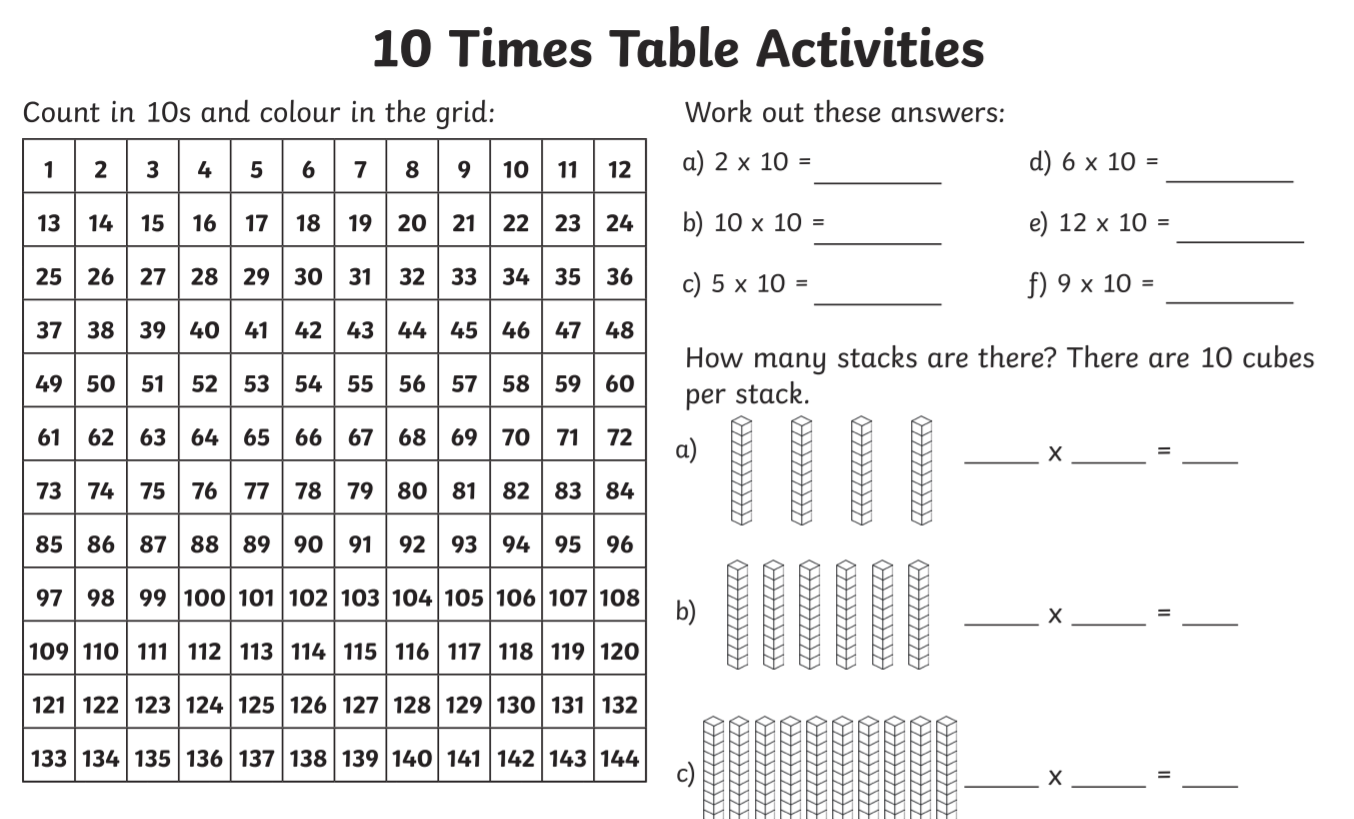 Week 5 - Year 3 Spelling - HomophonesWord of the Day – Contemporary means modern, immediate and current Please write two sentences using the word of the day.ateeightwriterightnoseknowsthronethrownsitesightroleroll